Lp.Nazwa produktuWymiaryOpisZdjęcie poglądowe*Potykacz zewnętrzny 
z podstawą Wymiary:A1 (594 mm x 841 mm)Potykacz zewnętrzny, wodoodporny z podstawą do wypełnienia wodą lub piaskiem do dwustronnej prezentacji plakatów, z ramą zatrzaskową. Materiał: plastik, metal, aluminium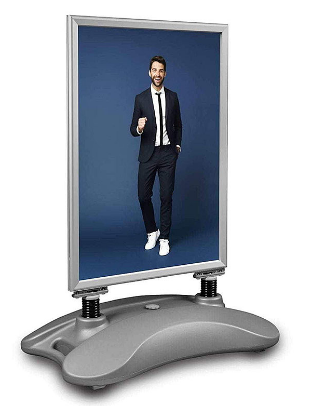 